R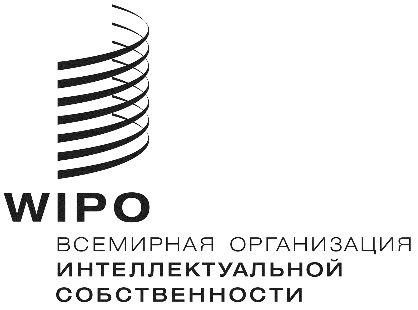 WO/GA/51/14оригинал:  английскийДата:  12 сентября 2019 г.Генеральная Ассамблея ВОИСПятьдесят первая (24-я очередная) сессия
Женева, 30 сентября – 9 октября 2019 г.ОТЧЕТ О РАБОТЕ КОНСУЛЬТАТИВНОГО КОМИТЕТА ПО ЗАЩИТЕ ПРАВ (ККЗП)подготовлен Секретариатом	В отчетный период Консультативный комитет по защите прав (ККЗП) провел свою четырнадцатую сессию со 2 по 4 сентября 2019 г.  Председателем этой сессии выступил 
г-н Бемания Твебазе (Уганда).  Комитет принял всеобъемлющее резюме Председателя, опубликованное в качестве документа WIPO/ACE/14/15.	Рабочая программа четырнадцатой сессии включала следующие пункты:– 	обмен информацией о национальном опыте проведения информационно-просветительских кампаний и стратегий как способа обеспечения уважения ИС широкой общественностью, в особенности молодежью, в соответствии с приоритетами государств-членов в области образования и в других областях;– 	обмен информацией о национальном опыте в области использования институциональных механизмов осуществления политики и установления режимов защиты прав ИС, включая механизмы для сбалансированного, комплексного и эффективного урегулирования споров по вопросам ИС;– 	обмен информацией о национальном опыте в отношении помощи Всемирной организации интеллектуальной собственности (ВОИС) в законодательной области с особым упором на подготовку проектов национальных законодательных актов в области защиты прав, отражающих гибкие возможности, уровень развития, различия в правовых традициях и возможные злоупотребления процедурами защиты с учетом более широких интересов общества и приоритетов государств-членов;  и– 	обмен информацией об успешном опыте ВОИС в области укрепления потенциала ведомств и оказания поддержки национальным должностным лицам на национальном и региональном уровнях в интересах повышения эффективности профессиональной подготовки согласно соответствующим рекомендациям Повестки дня в области развития и мандату ККЗП.	В рамках программы работы было заслушано 33 экспертных доклада, представлена одна презентация Секретариата и проведено четыре групповых обсуждения.  Кроме того, Секретариат представил вниманию аудитории небольшое видео об обеспечении уважения авторского права, выпущенное недавно Ведомством ИС и компанией «Music Company Limited» Тринидада и Тобаго в сотрудничестве с ВОИС, а также короткий мультипликационный фильм про пингвиненка Пороро для детей младшего возраста на тему уважения авторского права;  оба видеоролика созданы при поддержке целевого фонда, финансируемого Министерством культуры, спорта и туризма Республики Корея. 	В рамках пункта программы работы «Обмен информацией о национальном опыте проведения информационно-просветительских кампаний и стратегий как способа обеспечения уважения ИС широкой общественностью, в особенности молодежью, в соответствии с приоритетами государств-членов в области образования и в других областях» своим опытом поделились представители Управления развития промышленности и внутренней торговли (DPIIT) Министерства торговли и промышленности Индии, Норвежского ведомства промышленной собственности (NIPO), олимпиады по науке и инновациям Министерства образования Омана, Национального института по защите конкуренции и охране интеллектуальной собственности Перу (INDECOPI), Государственного агентства по интеллектуальной собственности Республики Молдова (AGEPI).	В рамках пункта программы работы «Обмен информацией о национальном опыте в области использования институциональных механизмов осуществления политики и установления режимов защиты прав ИС, включая механизмы для сбалансированного, комплексного и эффективного урегулирования споров по вопросам ИС» выступления были сгруппированы по шести темам.	По теме «Координация деятельности по защите прав ИС» о своем опыте рассказали представители Национального совета Бразилии по борьбе с пиратством и преступлениями в сфере интеллектуальной собственности (CNCP),  Координационного органа Греции по надзору за рынком и борьбе с незаконной торговлей (SYKEAAPP), Ведомства промышленной и коммерческой собственности Марокко (ОМПИК), Корейского ведомства интеллектуальной собственности (KIPO), Испанского ведомства по патентам и товарным знакам (OEPM) и Ведомства США по патентам и товарным знакам (ВПТЗ США). Состоялось групповое обсуждение, ведущим которого выступил генеральный директор Ведомства интеллектуальной собственности Эфиопии (EIPO) г-н Эрмиас Йемейнебёрхан.	По теме «Новые технологии для защиты прав ИС» опытом своих организаций поделились представители Центра по интеллектуальной собственности и инновациям Невшательского университета (Швейцария) и Ведомства интеллектуальной собственности Европейского союза (ВИСЕС).	По теме «Институциональные механизмы противодействия нарушениям прав интеллектуальной собственности в Интернете» было представлено исследование на тему «Меры по защите ИС, особенно по борьбе с пиратством в цифровой среде», подготовленное г-жой Джейн Ламберт, юристом Grey’s Inn (Лондон), и д-ром Фредериком Мостертом, практикующим профессором Юридической школы Диксона Пуна Королевского колледжа (Лондон) и научным сотрудником Оксфордского центра исследований в области интеллектуальной собственности (Соединенное Королевство). Кроме того, своим опытом в данной области поделились представители Национальной администрации по авторскому праву Китайской Народной Республики (NCAC), Организации авторского права Греции (HCO), Федеральной службы по надзору в сфере связи, информационных технологий и массовых коммуникаций Российской Федерации (Роскомнадзор) и Отдела полиции по борьбе с преступностью в сфере ИС в Соединенном Королевстве.  Было проведено групповое обсуждение, ведущим которого выступил д-р Фредерик Мостерт. 	По теме «Инициативы по предотвращению платной рекламы на сайтах, нарушающих авторское право» Секретариат ВОИС представил проект «База данных ВОИС по обеспечению уважения ИС».  В ходе последующего обсуждения была признана важная роль этого проекта.  Некоторые государства-члены высказали мнение о том, что в интересах дальнейшего развития проекта следует организовать специальное консультативное совещание с участием заинтересованных сторон.  Далее своим опытом поделились представители Службы Италии по надзору в сфере коммуникаций (AGCOM), Корейского агентства по охране авторского права (KCOPA) и Генерального управления по вопросам внутреннего рынка, промышленности, предпринимательства и МСП (DG Grow) Европейской комиссии. Состоялось групповое обсуждение, ведущим которого выступила г-жа Ангела ван дер Мер, старший советник по вопросам политики, Департамент инноваций и знаний, Сектор предпринимательства и инноваций, Министерство экономики и политики в области климата Нидерландов. 	По теме «Роль посредников в защите прав ИС» о своем опыте рассказали представители Всемирного почтового союза (ВПС), Ассоциации отрасли компьютерных и коммуникационных технологий (CCIA), а также компаний Alibaba Group, Amazon, Facebook и Google.  Состоялось групповое обсуждение, ведущим которого являлся г-н Рэй Аугусто Мелони Гарсиа, директор Управления по отличительным знакам INDECOPI.	По теме «Судейское и прокурорское усмотрение при рассмотрении дел о нарушении прав ИС» опытом поделились судья Владимир Попов (Российская Федерация), директор Департамента уголовного преследования г-н Вальстон Грэм (Сент-Китс и Невис) и судья Шарлотта Харт (Соединенное Королевство).	В рамках пункта программы работы «Обмен информацией о национальном опыте в отношении помощи ВОИС в законодательной области с особым упором на подготовку проектов национальных законодательных актов в области защиты прав, отражающих гибкие возможности, уровень развития, различия в правовых традициях и возможные злоупотребления процедурами защиты с учетом более широких интересов общества и приоритетов государств-членов» опытом своей организации поделился представитель Департамента по правовой политике Министерства юстиции и внутренних дел Монголии.	По теме «Обмен информацией об успешном опыте ВОИС в области укрепления потенциала ведомств и оказания поддержки национальным должностным лицам на национальном и региональном уровнях в интересах повышения эффективности профессиональной подготовки согласно соответствующим рекомендациям Повестки дня в области развития и мандату ККЗП» информацией о национальном и региональном опыте поделились представители Ботсваны и Института профессиональной подготовки судей Восточно-Карибского Верховного суда.	Комитет принял к сведению представленную Секретариатом информацию о недавней деятельности ВОИС в области обеспечения уважения ИС, проводимой в русле Программы и бюджета, рекомендации 45 Повестки дня в области развития и стратегической цели VI ВОИС «Международное сотрудничество, направленное на обеспечение уважения ИС».	В отношении дальнейшей работы Комитет постановил продолжить рассмотрение на пятнадцатой сессии вопросов, указанных в текущей программе работы и перечисленных в пункте 2 выше.	Генеральной Ассамблее ВОИС предлагается принять к сведению «Отчет о работе Консультативного комитета по защите прав (ККЗП)» (документ WO/GA/51/14).[Конец документа]